AG 9 Introduction to Agricultural business     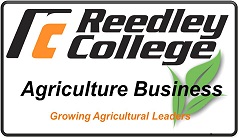 REEDLEY COLLEGE - FALL 2016Lecture:	M,Tu,W,Th,F 		9:00 AM to 9:50 AM	Room4Contact InformationInstructor: Desiree Molyneux	Office:   LSH 2Phone: 638-0300 ext. 3283	Office Hours:	M &Tu 	10:00 AM – 12:00 AM   Also by arrangementE-mail: desiree.molyneux@reedleycollege.edu	 Fri	10:00 AM – 11:00 AMCourse Description		Course Specifics:	3 Units - 2 lecture and 3 Online lab hours per week	Basic Skills Advisories:	Eligibility for Eng 125, Eng 126, and Math 101Introduction to agribusiness issues as they relate to the food processing, wholesale and retail sectors of the agricultural industry.Coverage of methods and tools agribusiness managers use to evaluate business opportunities. Case studies serve to communicate concepts of product distribution, design, promotion and pricing in the development of a marketing planText/MaterialsRequired Text: 	Principles Of Agribusiness Management, Beierlein,  2014Optional Text:	Introduction to Agricultural Accounting, Wheeling, 2008Required Materials:	CalculatorGraph PaperCourse OutcomesCourse ObjectivesCourse OutlineWeek 		Chapter 	Topic1	 PART ONE—MANAGEMENT IN AGRIBUSINESS: AN INTRODUCTION1 	Agribusiness2	Management Today2 		3 	Managerial Roles and SkillsPART TWO—THE ENVIRONMENT OF AGRIBUSINESS MANAGEMENT3 		4 	Organizational Environments4		5 	The Competitive Environment5		6 	The Global Environment	Test 	(Chapters 1–6)												7 	The Ethical and Social EnvironmentPART THREE—PLANNING AND DECISION MAKING IN AGRIBUSINESS6		8 	Basic Managerial Planning		9 	Strategy and Strategic Planning7		10 	Planning Tools and Techniques8 		11 	Managerial Problem Solving and Decision Making	Test 	(Chapters 7–11)												PART FOUR—ORGANIZING IN AGRIBUSINESS9 		12 	Organizing Concepts13 	Organization Design10		14 	Organization Change and Innovation15 	Staffing and Human Resources11	Test 	(Chapters 12–15)												PART FIVE—LEADING IN AGRIBUSINESS16 	Individual and Interpersonal Processes12 		17 	Leadership18 	Employee Motivation13 	19 Groups and Teams20 	Managerial Communication14 	Test	 (Chapters 16–20)											PART SIX—CONTROLLING IN AGRIBUSINESS21 	Organizational Control15 		22 	Managing Quality23 	Operations and Technology Management16		24 	Information Systems17			Appendix B Control Techniques and Methods18	Test 	(Chapters 21–24)	FINAL REVIEW									AttendanceAttendance is mandatory since the majority of learning occurs in the lecture/laboratory environment.ALL ABSENCES ARE UNEXCUSEDStudents are personally responsible for obtaining notes/information missed due to an absence. Notes/information can be obtained from a fellow classmate or by meeting with the instructor during regularly scheduled office hours.Students will earn TEN (10) points each day for showing up on time and prepared to work. If a student is late for class they will only earn FIVE (5) points. If students are not in attendance they will earn no (0) points for the day.Please notify the instructor if you know in advance that you will be absent from class.College policy dictates that an instructor may drop a student with two consecutive weeks of unexcused absences (i.e., class meets two times per week, 4 unexcused absences equals a dropAt the end of the 9th week of instruction, no withdrawals are permitted and the student must receive a grade.Make-up tests and assignments will only be allowed for emergency situations and pre-excused absences.Methods for Measuring Student Achievement and Determining GradesThe methods for measuring student achievement & determining grades are:Skill Demonstrations, Quizzes and ExamsAll assignments are due at the beginning of the class session on the date due. Late assignments can be submitted for grading; however, all late assignments will receive a deduction in the amount of 50% of the overall point value for that specific assignment.Course Grade DeterminationClass performances and field work (i.e., Recruitment presentations, hosting recruitment activities, leadership training activities, and email communication) will be required. Course emphasis will be placed on leadership and recruitment presentations.Class Performance	20%Tests	40%Quizzes	40%A = 90-100%	B = 80-89%	C = 70-79%	D = 60-69%	F = under 60%	Policy on Cheating & PlagiarismIn keeping with the philosophy that students are entitled to the best education available, and in compliance with Board Policy, each student is expected to exert an entirely honest and individual effort toward attaining an education.  Violations of this policy will result in disqualification for the course.Accommodations for Students with DisabilitiesIf you have a verified need for an academic accommodation or materials in alternate media (i.e., Braille, large print, electronic text, etc.) per the Americans with Disabilities Act (ADA) or Section 504 of the Rehabilitation Act, please contact me as soon as possible.Behavioral StandardsIt is a common courtesy to turn off all electronic devices (i.e., cell phones, mp3 players, etc…) when in a group setting. Please exercise this courtesy!Students are expected to conduct themselves in a mature and responsible manner that respects the rights of all other individuals.Important DatesInstruction Begins	August 15th  Labor Day 	September 5thVeterans Day 	November 11th Thanksgiving Break	November 24th – 25th  Finals Week	December 12th – 16th  Final Exam	TBAUpon completion of this course, students will be able to: Demonstrate an understanding of how agribusiness organizations are structured.Demonstrate an understanding of the steps in the managerial problem solving process.Explain how economic principles relate to agribusiness management.In the process of completing this course, students will: Recognize and describe agricultural business organizational structures including; sole proprietorships, partnerships, corporations, franchises, and cooperatives.Identify and explain the four functions of management and how they relate to the agribusiness organization. Develop an awareness of the basic laws, regulations, and regulatory agencies that interact with the agriculture community.Recognize, evaluate, and propose solutions to problems in personnel, ethics and communication. Identify the role of the agricultural manager.Visit local agricultural production, processing, and marketing businesses in California and discuss the business operations with company personnel.